StyrgruppKommitténs styrgrupp har under år 2018 bestått av:Martin Pettersson, Sävedalens AIK, ordförandeJan Hindér, Tolereds AIK, sekreterareCathrine Davidson, GMOK, ledamotThomas Gustafsson, GMOK, ledamotKarin Elfman, IF Marin Väst, ledamotUngdomskommittén och ungdomsledarkonferensernaUnder året har Ungdomskommittén haft fyra ungdomsledarkonferenser där alla föreningar har varit representerade vid ett eller flera tillfällen. Konferenserna, som planeras och arrangeras av styrgruppen, syftar till att kontinuerligt se över och utveckla de gemensamma ungdomsfrågorna inom distriktet, att fördela ansvaret för ungdomsaktiviteter mellan föreningarna och att följa upp och utvärdera genomförda aktiviteter.UngdomsbankonsulentSyftet med en ungdomsbankonsulent är att det skall bli bra ungdomsbanor och likvärdiga svårighetsgrader på distriktets tävlingar oavsett banläggare och arrangör. För arrangören är det frivilligt men alla har använt sig av stödet vilket är bra. Mats Strandhagen har varit ansvarig för denna verksamhet och den har uppskattas mycket och alla vill ha en fortsättning.VårserienKlubbarna inom GOF ordnar varje år tävlingsserien Vårserien, där tävlingsklasserna är DH10-DH16 inklusive kortklasser. Årets arrangörer var Tolereds AIK, Kungälvs OK, Utby IK, Frölunda OL och IFK Göteborg. Vårserien är för många ungdomar den första tävlingen de är ute på vilket märks inte minst på det stora antalet deltagare i U-klasserna och inskolningsbanorna. I tabellen nedan kan man se hur antalet starter (utom öppna klasser) löpare/ etapp har sett ut under de senaste åren. 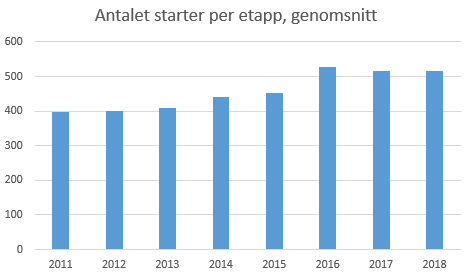 Vårserien är en bra värdemätare på det generella tillståndet för ungdomssituationen inom Göteborgsdistriktet. Vi har en stabil grund med många startande, det tyder på en bra ungdomsverksamhet inom klubbarna och distriktet. Närnatt CupNärnatt Cup arrangerades under tre torsdagskvällar i oktober. Arrangerande klubbar på de tre etapperna detta år var OK Landehof, Lerums SOK och OK Alehof. Etapperna hade ett snitt på 111 st startande (öppna klasser inte räknade). Antal startande har gått upp senaste året från strax under 100 st i snitt 2017.  Göteborgs UngdomsserieTill i år ändrades upplägget med att bara innefatta DM-tävlingarna. Den indviduella klassen plockades även bort så att Ungdomsserien nu bara omfattar klubbtävlingen. Tolered-Utby vann Ungdomsserien 2018 med en imponerande bredd i sin ungdomsverksamhet. På andra plats kom Sävedalens AIK följt av IFK Göteborg på en tredje plats, vilket är en klar förbättring från föregående år. Prisutdelning för klubbtävlingen genomfördes på sista etappen av Närnatt Cup, där prisade klubbar fick en glasscheck från Triumfglass. Slutställning i Ungdomsserien 2018:SommarlägerSom vanligt hölls GOFs populära sommarläger för distriktets 10–12-åringar i början av sommaren. I år stod IK Uven som ansvariga när orienteringssugna barn intog Hestrastugen i Borås. Två läger arrangerades, 15-17 juni och 18-20 juni med totalt 103 ungdomar. Antalet ledare var väl tillgodosett för att skapa orienteringsövningar varvat med lekar och också ta hand om barnen mellan övningarna. Lägret är mycket uppskattat bland våra 10-12 åringar i distriktet.  GOF – Ungdomsgruppen 2018 ALLMÄNT Under året har vi i ungdomsgruppen haft ett 10-tal gemensamma träningar eller arrangemang tillsammans förutom tränings- och tävlingsresor. Träningarna är fortsatt mycket uppskattade och välbesökta och de olika klubbarna (Kungälv, Lerum, Sjövalla, Frölunda, IFK Göteborg, GMOK och Katrinelundsgymnasiet) som fått ansvaret för träningarna har stått för varierande teknikövningar. Efter träningarna har det bjudits på fika. I mars ordnade de nya 16-åringarna en upptaktsträff i Landehofsstugan. I november informerade Katrinelundsgymnasiet både ungdomar och föräldrar om OL-gymnasiet och arrangerade en sprint-träning. OL-året avslutades med att 16-åringarna arrangerade en avslutningshelg med övernattning i Frölundas klubbstuga vid Sisjön. Antal aktivitetstillfällen (inkluderar även föräldrar och ledare) har fortsatt att öka. Nu till 1177 (1034 (2017), 762 (2016)). En ökning med mer än 10% i år igen! Ledare för 2018 har varit: RESOR OCH LÄGER USM-läger 8-10 juni Plats: Örebro Under en försommarhelg åkte 32 ungdomar och 3 ledare till Örebro för att förbereda sig för USM som under hösten avgjordes i Luleå. Sven Börjeson hade som har bra lokalkännedom hade letat upp ett par fina områden i norra Kilsbergen med relativt relevant terräng för kommande USM i Luleå. Lägret samarrangerades med Bohuslän-Dal. Vi bodde i stugor och ordnade med mat och annat själva. Unionsmatchen 25-27 maj Plats: Eggemoen, NV Oslo, Norge Årets Unionsmatch avgjordes NV om Oslo. Ett gott sammansvetsat gäng gjorde sig som brukligt både hörda och sedda under helgen, med många fina resultat. Vi hade ingen seger i år, men många fina resultat, och i sammandraget lyckades vi passera Västergötland och försvara 2:a-platsen i distriktstävlingen. Vann gjorde Akershus og Oslo. 2:a plats blev det för Maja Axelsson i D14, och tredjeplats för Elina Reinholdsson i D14 och Arvid Skepp i H14. I stafetten tog 1:a-laget en fin 3:e plats, och 2:a-laget var inte långt efter på en 5:e-plats. Resultat (med GOF:are t o m 15:e pats): D13-14			D15-151	Maja Mo Hjelseth	Akershus og Oslo	1	Åsne Haavengen	Buskerud2	Maja Axelsson	Göteborgs OF	5	Sabina Aumo	Göteborgs OF3	Elina Reinholdsson	Göteborgs OF	11	Eleonora Alinder	Göteborgs OF6	Ida Bengtsson	Göteborgs OF	13	Märta Ljungberg	Göteborgs OFH13-14 			H15-161	Lars Lien	Mjøs-O	1	Kornelius Kriszat-Løvfald	Akershus og Oslo3	Arvid Skepp	Göteborgs OF	6	Emil Axelsson	Göteborgs OF15	Elias Nordberg	Göteborgs OF	8	Arvid Aronsson	Göteborgs OF			Stafett 			1 Akershus og Oslo lag 1 			GOF:s placeringar; 3, 5, 12, 14, 15, 23, 25, 36, 38 (av 59 startande lag). Bagheera-stafetten Plats: O-ringen, Ö-vik Vid Bagheera-stafetten innan O-ringen i Övik lyckades våra ungdomar fantastiskt bra. Vi hade ett lag först i mål och ytterligare lag långt fram. Tyvärr var det väldigt kaosartat och det finns inga pålitliga resultat från stafetten. I laget som var först i mål sprang i alla fall Emil Axelsson, Ida Bengtsson, Arvid Skepp och Eleonora Alinder. GM 10–12 augustiPlats: Eksjö Årets upplaga av Götalandsmästerskapen gick i Eksjö. Hela 82 ungdomar och ledare (56, 2017) från GOF var med på resan. Individuella pallplatser markerade med fet stil i resultaten nedan. Segrar blev det för Arvid Skepp (H14) och Maja Axelsson (D13) på långdistansen! Distriktsstafetten var även här något kaosartad med många felstämplingar, och feltagna kartor vid kartbyte. Till slut var det 3:e-laget som lyckades knipa en hedrande 4:e-plats. Resultat: Sprint D16			Lång D161	Martina Rizzi	Smålands OF	1	Amanda Karmetun	Smålands OF2	Jennifer Davidson	Göteborgs OF	2	Olivia Asp	Göteborgs OF7	Thea Fagerström	Göteborgs OF	3	Jennifer Davidson	Göteborgs OF			10	Maria Logren	Göteborgs OFSprint H16			Lång H161	Karl Petersén	Smålands OF	1	Jesper Johansson	Hallands OF3	Arvid Aronsson	Göteborgs OF	2	Emil Axelsson	Göteborgs OF3	Oscar Wall Jungbjer	Göteborgs OF	7	Arvid Aronsson	Göteborgs OF			8	Felix Drejmo	Göteborgs OF 			13	Viktor Jellvert Börjesson	Göteborgs OFSprint D15			Lång D151	Erika Åkesson	Västergötland 	1	Kerstin Ljungemyr	Östergötland3	Eleonora Alinder	Göteborgs OF 	3	Eleonora Alinder	Göteborg OF10	Sabina Aumo	Göteborgs OFSprint H15			Lång H151	Olle Kallerbäck	Smålands OF 	1	Viktor Gunnarsson	Smålands OF6	William Sturesson	Göteborgs OF	5	Casper Skepp	Göteborgs OF8	Casper Skepp	Göteborgs OF	7	William Sturesson	Göteborgs OF			14 	Fritjof Aderstedt Althoff	Göteborg OFSprint D14 		Lång D141	Ebba Thern	Västergötland	1	Hanna Öberg	Smålands OF2 	Filippa Fagerström	Göteborgs OF	4	Ida Bengtsson	Göteborg OF3	Elina Reinholdsson	Göteborgs OF	5	Filippa Fagerström	Göteborg OF6	Ida Bengtsson	Göteborgs OF 	8	Elina Reinholdsson	Göteborgs OFSprint H14		Lång H141	Olle Karlsson	Smålands OF	1	Arvid Skepp 	Göteborgs OF 2	Arvid Skepp	Göteborgs OF	4	Gunnar Fovaeus 	Göteborgs OF6	Elias Nordberg	Göteborgs OF	10	Victor Beischer 	Göteborgs OF7	 Victor Beische	Göteborgs OF 	14	Simon Bååth 	Göteborgs OF9	Gunnar Fovaeus	Göteborgs OF 10	Melker Åkesson	Göteborgs OF 11	William Rönnborg	Göteborgs OFSprint D13		Lång D131	Annie Lund	Östergötland	1	Maja Axelsson	Göteborgs OF2	Emilia Lundstedt	Göteborgs OF	12	Ella Pettersson	Göteborgs OF 8	Silje Ringstad	Göteborgs OF	14	Maja Karlsson	Göteborgs OF12	Maja Axelsson	Göteborgs OF14	Maja Karlsson	Göteborgs OFSprint H13		Lång H131	Isak Eskilsson	Smålands OF	1	Simon Corneliusson	Hallands OF5	Fabian Alinder	Göteborgs OF	3	Emil Lindblad	Göteborgs OF6	Emil Lindblad	Göteborgs OF	6	Fabian Alinder	Göteborgs OF			9	Ivar Henriksson	Göteborgs OF			Stafett			1	Smålands OF 3					Gbg 4, 10, 11, 23, 27, 40, 42 (av 72 startande distriktslag)USM 31 augusti - 2 septemberPlats: Luleå 34 ungdomar och 7 ledare flög upp till Norrbotten för att utmana och utmanas på svåra men roliga banor. På plats tog vi oss runt i två minibussar och en personbil som fick gå i skytteltrafik för att få med alla. Resultatmässigt lyckades Eleonora Alinder bäst med en 2:a-plats i D15 på långdistansen. I stafetten ställde vi upp med 6 lag. Löpare som stod utan lag fick i år inte bilda kombinationslag med andra distrikt utan deltog istället i “USM-revanschen” där vi hade med 4 löpare. Resultat:Sprint D16 1	Hanna Lundberg	OK Renen 5	Jennifer Davidsson	Göteborg-Majorna OK10	Märta Ljungberg	Sjövalla FKSprint H161	Gustav Wirén	Attunda OK8	Arvid Aronsson	Göteborg-Majorna OK 9	Emil Axelsson	Lerums SOK Sprint D151	Elsa Sonesson	Falköpings AIK OK 6	Sabina Aumo	Kungälvs OKSprint H15 1	Arvid Björk	Trollhättans SOK6	William Sturesson	Lerums SOK 7	Casper Skepp	Sävedalens AIK Lång D16 1	Hanna Lundberg 	OK Renen 9	Lovisa Moqvist	Lerums SOK13 	Thea Fagerström IFK Göteborg Lång H16 1	David Bor	 Södertälje-Nykvarn OF 9	Nils Körle	OK LandehofLång D151	Maja Bergqvist	Korsnäs IF OK2	Eleonora Alinder	Sjövalla FKLång H151	Hugo Kindborn	OK Hällen5	William Sturesson	Lerums SOK10	Casper Skepp	Sävedalens AIK Stafett1 Stockholms OF 1 Gbg 10, 22, 38, 43, 60, 64 (av 93 startande distriktslag) Daladubbeln 20-21 OktoberI år hade deltagarantalet växt så pass att inte alla 13-16-åringar fick plats i en buss. Vi valde då att istället köra två lite mindre bussar samt att låta 12-åringarna följa med för att fylla upp den andra bussen. Ytterligare en nyhet var en nattsprint på fredagskvällen som knappt hälften av ungdomarna valde att delta. Ett stort tack till Skogsveteranerna som genom en donation gör att vi kan hålla ner kostnaden för resan. En perfekt avslutning på en intensiv orienteringssäsong med stort fokus på den sociala samvaron. Sammanfattning från GOFs UngdomsgruppVi har under året haft ett gott gäng ol-ungdomar som tränat, tävlat och haft mycket kul tillsammans under 2018. Vi ser fram emot och välkomnar att ännu fler att komma med i gänget under 2019!EtappDatumTävlingArrangörTyp15/6DM SprintMölndal Outdoor IFSprint217/8DM NattSävedalens AIKNatt326/8DM LångGöteborg-Majorna OKLång422/9DM MedelUtby IKMedel523/9DM StafettTolereds AIKStafettPlacKlubbE1E2E3E4E5TOTALT1Tolered-Utby OL173661292752198622Sävedalens AIK147911581602027583IFK Göteborg1484615098 1265684Sjövalla FK103401521051655655OK Landehof9544105751714906OK Alehof7359106921444747Göteborg-Majorna OK10434112102854378Kungälvs OK764891451153759Frölunda OL58266755 8729310Lerums SOK512879447027211Mölndal Outdoor58726234916312IK Uven461835342716013FK Herkules27560171812714IF Marin Väst0015602115Göteborgs Skidklubb6010714ÅldersgruppNamn13Agnes Pettersson (SAIK), Dan Lundstedt (Sjövalla), Stefan Lemurell (Sjövalla)14Filip Leman (Skidklubben), Therese Dahlström (Alehof), Åsa Ollander (Landehof), Maria Holmqvist (Sjövalla)15Pernilla Karlsson (Landehof), Carina Sturesson (Lerum), Sören Sturesson (Lerum)16Ulf Gabrielsson (Kungälv), Sven Börjeson (GMOK)Unga ledareJonatan Wedberg Kilnäs (Sjövalla) , Emma Karlsson (Landehof), Edvin Ljungberg (Sjövalla), Isabella Lago (GMOK), Alva Sellgren (GMOK)